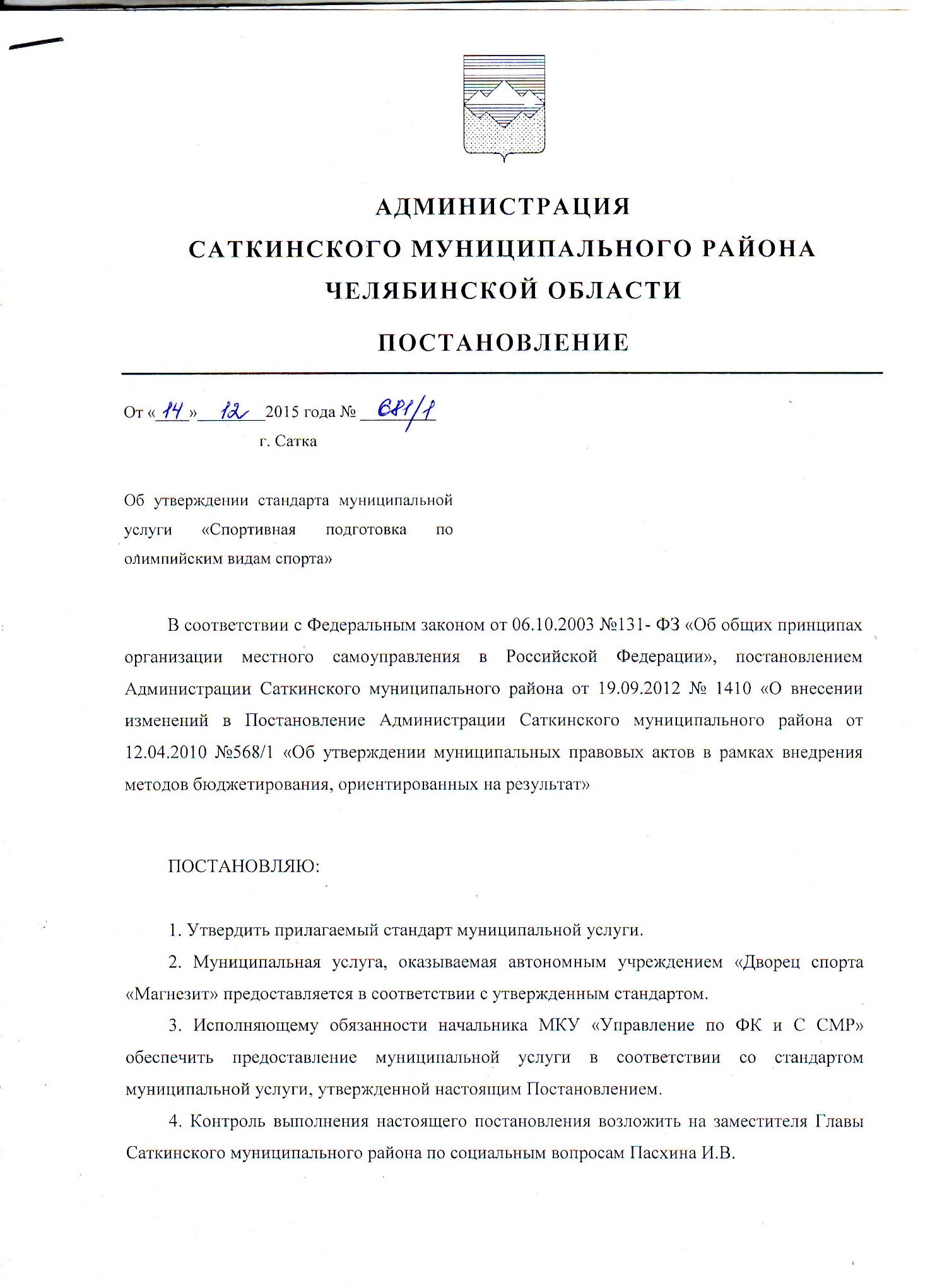 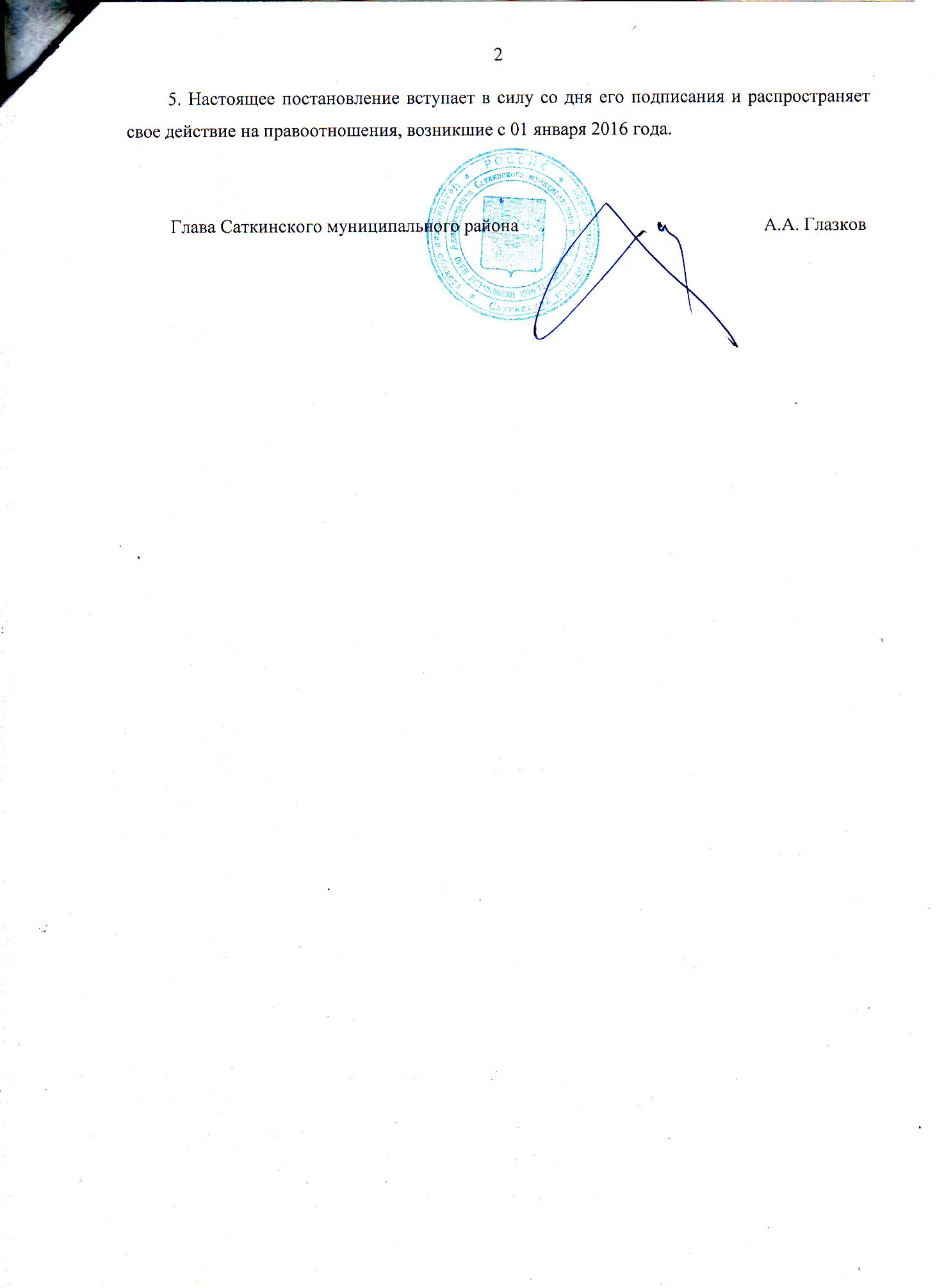                                                                                                    ПРИЛОЖЕНИЕ                                                                                                к постановлению Администрации Саткинского муниципального районаот «___» ________2015 года № ______СТАНДАРТ МУНИЦИПАЛЬНОЙ УСЛУГИСтандарт муниципальной услуги:«Спортивная подготовка по олимпийским видам спорта»Разработчик стандарта муниципальной услуги: МКУ «Управление по физической культуре и спорту Саткинского муниципального района».Настоящий стандарт определяет требования к муниципальным услугам, оказываемым спортивно-оздоровительными учреждениями и организациями населению Саткинского муниципального района, финансируемыми  МКУ «Управление по физической культуре и спорту Саткинского муниципального района», из средств  бюджета Саткинского муниципального района.1. Общее описание муниципальной услуги1) Цель оказания  муниципальной услуги: Организация занятий в спортивных секциях и группах оздоровительной направленности2) Организация занятий по физической культуре и спорту – деятельность исполнителя по удовлетворению потребностей получателя в поддержании и укрепления здоровья, а также проведения физкультурно-оздоровительного и спортивного досуга.2. Основные действия по оказанию муниципальной услуги:1) Формирование здорового образа жизни, развитие физических, интеллектуальных и нравственных способностей, достижение спортивных успехов сообразно способностям.2) Организация, оказывающая муниципальную услугу:Автономное учреждение «Дворец спорта «Магнезит».4. Потенциальные потребители (получатели) муниципальной услуги:физические лица (граждане РФ).5. Правовые основы оказания муниципальной услуги:- Конституция Российской Федерации;- Федеральный закон от 04.12.2007 № 329-ФЗ «О физической культуре и спорте в Российской Федерации»;- Федеральный закон от 24.06.1999 №120-ФЗ «Об основах системы профилактики безнадзорности и правонарушений несовершеннолетних»;- Федеральный закон от 24.11.1995 № 181-ФЗ «О социальной защите инвалидов в Российской Федерации» (с изменениями и дополнениями);- Закон Российской Федерации от 07.02.1992  №2300-1 «О защите прав потребителей»;- Закон Российской Федерации от 21.12.1994  №69-ФЗ «О пожарной безопасности»;- Постановление Главного государственного санитарного врача Российской Федерации от 30.01.2003 № 4  «О введении в действие санитарно-эпидемиологических правил и нормативов СанПиН 2.1.2.1188-03»;  проектирование, строительство и эксплуатация жилых зданий, предприятий коммунально-бытового обслуживания, учреждений образования, культуры, отдыха, спорта. Плавательные бассейны. Гигиенические требования к устройству, эксплуатации и качеству воды. Контроль качества»;- Стандарт муниципальной услуги, утвержденный Постановлением администрации Саткинского муниципального района от  14.11.2014 № 1526.6. Документы, необходимые для получения муниципальной услуги:1) Документы, регламентирующие процесс предоставления муниципальных услуг, должны определять методы (способы) их предоставления и контроля, а также предусматривать меры совершенствования работы учреждения.2) Государственные стандарты и настоящий стандарт должны составлять нормативную основу практической работы учреждений в области физической культуры и спорта.      	В учреждении должны использоваться следующие основные руководства и правила:
правила внутреннего распорядка; расписания занятий; методики и программы проведения спортивных и оздоровительных  занятий;  правила поведения в учреждениях и на спортивных сооружениях;  санитарные нормы и правила.Деятельность спортивно-оздоровительных учреждений должна регламентироваться инструкциями:- по правилам техники безопасности;- по эксплуатации оборудования (технический паспорт);- по персоналу (должностные инструкции);- по охране труда;- по противопожарной защите и охране труда;- иными инструкциями.3) Эксплуатационные документы на имеющееся в учреждении оборудование, приборы и аппаратуру должны способствовать обеспечению их нормальной и безопасной работы, обслуживания и поддержания в работоспособном состоянии.В состав основных эксплуатационных документов учреждения должны входить: -  паспорт спортивного сооружения; - технические паспорта на спортивное оборудование — приборы, аппараты,  устройства, которыми оборудуют места проведения соревнований и тренировочных занятий; - акт готовности спортивного сооружения к проведению учебно-тренировочного мероприятия (соревнования); - эксплуатационная документация на спортивное оборудование, снаряжение и инвентарь; - иные документы.     	Необходимое техническое освидетельствование должно проводиться в установленные для каждого вида оборудования сроки с составлением соответствующих документов (акты, формуляры). 4) Нормативную основу практической работы спортивно-оздоровительных учреждений, составляет настоящий Стандарт.     Следует осуществлять постоянный пересмотр документов, регламентирующих деятельность учреждения, подразумевающий включение в них необходимых изменений и изъятие из обращения устаревших документов.7. Основания для отказа в оказании муниципальной услуги:1) Потенциальные потребители услуг должны предоставить для оформления абонента медицинскую справку, содержащую заключение о состоянии здоровья; соблюдать правила внутреннего трудового распорядка для посетителей; соблюдать правила пожарной безопасности и требования по технике безопасности.В случае несоблюдения вышеназванных требований, оказание услуг со стороны учреждения потребителям услуг может быть приостановлено.8. Порядок контроля за предоставлением муниципальной услуги:1) Контроль за деятельностью организаций осуществляется посредством процедур внутреннего и внешнего контроля.Организации должны иметь документально оформленную внутреннюю (собственную) систему (службу) контроля за деятельностью подразделений и сотрудников с целью определения соответствия настоящему Стандарту, другим нормативным документам в области физической культуры и спорта. Эта система контроля должна охватывать этапы планирования, работы с получателями услуг, оформления результатов контроля, выработки и реализации мероприятий по устранению выявленных недостатков.Внешняя система контроля включает в себя контроль, который осуществляет Учредитель и Наблюдательный совет в соответствии с утвержденным планом работ проводит контрольные мероприятия. Внеплановые проверки осуществляются при поступлении жалоб от получателей услуг. При необходимости по фактам нарушений проводятся служебные проверки.Плановые контрольные мероприятия проводятся в соответствии с утвержденным графиком: внеплановые - по поступлению жалоб на качество услуг.2) Обязательным методом контроля качества предоставления услуг является система регистрации и рассмотрения жалоб получателей услуг.Для оценки качества и безопасности физкультурно-оздоровительных услуг сотрудники учреждения используют следующие основные методы контроля:- Визуальный - проверка состояния физкультурно-оздоровительных и спортивных сооружений, спортивного оборудования, снаряжения, инвентаря;- Аналитический – проверка наличия и сроков действия обязательных документов на предоставление услуг, анализ правильности и своевременности заполнения этих документов, врачебно-педагогическое наблюдение за состоянием готовности к оказанию спортивных услуг, проверка профессиональной квалификации обслуживающего персонала, оказывающего услуги;- Измерительный – проверка, проверка точности используемого оборудования с использованием средств измерений и испытаний технического состояния спортивного оборудования, снаряжения и инвентаря, оборудование спортивных сооружений (зданий, помещений, площадок, используемых при оказании услуг);- Экспертный – опрос тренеров-преподавателей, инструкторов, судей по видам спорта и других экспертов о состоянии качества и безопасности услуг с оценкой результатов опроса;- Социологический – опрос или интервьюирование получателей услуг с оценкой результатов опроса.3) Перечень оснований для приостановления оказания услуг или отказа в оказании услуг:- наличие многочисленных жалоб со стороны потребителей услуг;- несоответствие по качеству оказываемых услуг;- несоответствие сооружений СНИПам и требованиям по технике безопасности;- нецелевое использование бюджетных средств;- уклонение и невыполнение требований со стороны Учредителя.       		4) Учреждение предоставляет письменное объяснение по факту, наличие которого привело к приостановлению выполнения муниципального задания и  мероприятия по устранению причин невыполнения муниципального задания Учредителю.		2.	Способы получения потребителями информации о муниципальной услуге:1) Информация о работе учреждения, о порядке и правилах предоставления физкультурно-оздоровительных государственных (муниципальных) услуг должна быть доступна на территории Саткинского муниципального района.Информация о деятельности учреждений, о порядке работы и правилах предоставления услуг должна обновляться (актуализироваться) по мере необходимости, но не реже чем раз в год.Информация об услугах предоставляется бесплатно.3. Требования к удобству и комфортности:4. Требования к организации учета мнения потребителей муниципальной услуги:1) Работа учреждения по предоставлению муниципальных услуг должна быть направлена на полное удовлетворение нужд потребителей, а также непрерывное повышения.5. Требования к материально-техническому обеспечению оказания муниципальной услуги:6. Требования к законности и безопасности оказания муниципальной услуги:7. Требования к уровню кадрового обеспечения оказания муниципальной услуги:8. Показатели оценки качества оказания муниципальной услуги:Способ информированияСостав размещаемой (доводимой) информацииЧастота обновления информацииСпособ информированияСостав размещаемой (доводимой) информацииЧастота обновления информации1. Информирование при   личном обращенииВ  случае личного  обращения  потребителя  во  время работы организации, оказывающей муниципальную услугу, работники организации в вежливой   форме предоставляют необходимые разъяснения об оказываемой муниципальной услуге. Время ожидания потребителем непосредственного взаимодействия с работником организации, оказывающего муниципальную услугу  не более 5 минут.по мере необходимости2. Телефонная консультацияВ случае обращения потребителя по телефону во время работы   организации, оказывающей  муниципальную услугу,   работники   организации в вежливой форме предоставляют необходимые       разъяснения об оказываемой муниципальной услуге. Время    ожидания потребителем    консультации не превышает 5 минут.по мере необходимости3. Информация у входа в зданиеУ входа размещается:
– информация о наименовании организации, оказывающей муниципальную услугу;
– информация о режиме работы организации;
– информация о номерах телефонов организациипо мере необходимости4. Информация  в помещениях организации,
оказывающей муниципальную услугуВ    помещениях    в   удобном    для    обозрения    месте размещаются:
– информация об официальном спортивно-массовом мероприятии;
– информация о сроках проведения официального спортивно-массового мероприятия;
- информация о ходе проведения, итогах соревнований;
– информация о номерах телефонов Оргкомитетапо мере необходимости5. Информация через средства массовой информацииРазмещение информации о предоставлении муниципальной услуге на телеканале «СКАТ», в печатных СМИ «Саткинский рабочий», «Магнезитовец» по мере необходимостиТребованиеХарактеристикаРежим работыОказание услуг производится в соответствии с расписанием занятий учреждения. Расписание учебно-тренировочных занятий составляется с учетом возрастных особенностей детей, установленных санитарно-гигиенических норм, пожеланий потребителей и тренеров-преподавателей. Расписание должно обеспечивать наиболее благоприятный режим для:- проведения учебно-тренировочных занятий;- отдыха занимающихся;- обучения их в общеобразовательных и других учреждениях.Занятия могут проводиться в любой день недели, включая выходные и праздничные дни.  Начало занятий должно быть не ранее 07:00 часов, а их окончание - не позднее 22:00 часов.Помещения для ожиданияНаличие в помещении мест сидения для ожидающих оказания муниципальной услугиТребованиеХарактеристикаКнига обращенийВ организации, оказывающей муниципальную услугу, имеется книга обращений, которая предоставляется потребителям по их требованию. Отзывы и предложения потребителей рассматриваются не реже одного раза в неделю с принятием при необходимости мер  и информирование потребителя, оставившего запись, о принятых мерахПрием и рассмотрение письменных обращение потребителейОрганизация, оказывающая муниципальную услугу, организует прием, регистрацию, рассмотрение письменных предложений, заявлений, жалоб потребителей. Жалобы и заявления на некачественное предоставление услуг направляются руководителю учреждения, либо Учредителю организации. Жалобы на предоставление услуг с нарушением настоящего Стандарта должны быть рассмотрены в срок, не превышающий 15 дней, а их заявителю дан письменный ответ о принятых мерах.Проведение опросов потребителей муниципальной услуги потребителей муниципальной услугиОрганизация, оказывающая муниципальную услугу, не реже 1 раза в год организует проведение опросов потребителей о качестве и доступности услуги.ТребованиеХарактеристикаТребования к зданиюОрганизация, оказывающая муниципальную услугу  размещается в специально предназначенных для занятий физической культурой и спортом отдельном здании, либо во встроенных или пристроенных помещениях, доступных для населения.При организации деятельности должны быть выполнены требования санитарных правил СанПиН 2.1.2.1188-03.  Помещения должны отвечать требованиям правил противопожарной безопасности, безопасности труда и быть защищены от воздействия факторов, отрицательно влияющих на качество предоставляемых услуг (повышенной температуры воздуха, влажности воздуха, запыленности, загрязненности, шума, вибрации).Помещения должны быть обеспечены всеми средствами коммунально-бытового обслуживания и оснащены телефонной связью. Количество занимающихся на спортивном объекте не должно превышать количества по нормативам обеспеченности, утвержденным Приказом ГКФТ РФ от 04.02.1998  № 44 «Об утверждении планово-расчетных показателей количества занимающихся и режимов эксплуатации физкультурно-оздоровительных и спортивных сооружений».В спортивных залах должно размещаться только оборудование, необходимое для проведения занятий. Для хранения инвентаря должно быть выделено специальное помещение.Спортивные площадки  должны содержаться в чистоте и быть ровными, свободными от посторонних предметов, которые могут быть причиной повреждений и травм.Условия для занятий водными видами спорта должны соответствовать санитарно-гигиеническим требованиям к бассейнам.В учреждении должны размещаться раздевалки из расчета один шкаф на одного учащегося и душевые.Помещения, в которых оказываются муниципальные услуги, должны быть оборудованы медицинскими пунктами по оказанию доврачебной и/или первой медицинской помощи. Места нахождения пунктов должны быть обозначены четкими указателями.Содержание территории спортивно-оздоровительных  сооружений должно обеспечивать свободный проезд (подъезд) технических средств специальных служб (пожарная, спасательная, санитарная и другая техника).Предельный пешеходный подход обучающихся к месту сбора на остановке должен быть не более 500 м.ТребованиеХарактеристикаУчредительные документыВ учреждении используются следующие основные руководства:- правила внутреннего трудового распорядка;-правила поведения получателей услуг в физкультурно-оздоровительных учреждениях и на спортивных сооружениях, включая правила и условия безопасного получения услуг;- санитарные правила и нормы;При  оказании физкультурно-оздоровительных услуг используются следующие нормативные документы:-порядок предоставления физкультурно-оздоровительных услуг;- инструкции по персоналу (должностные инструкции;-расписание занятий, утвержденное руководителем учреждения (спортивные залы, сауны, и другие);-правила посещений специализированных помещений (спортивные залы, сауны и другие).Санитарное состояниеПоказатели микроклимата в физкультурно-оздоровительных и спортивных сооружениях должны соответствовать требованиям ГОСТ 12.1.005 и другим установленным требованиям.Предельно допустимое содержание вредных веществ и пыли в воздухе физкультурно-оздоровительных и спортивных сооружений не должно превышать норм, установленных в ГОСТ 12.1.005.Исполнители услуг должны осуществлять регулярную уборку внутри и на прилегающей территории. Используемые препараты для дезинфекции, дезинсекции, дезодорации, моющие средства, подлежащие обязательной сертификации, должны иметь сертификат соответствия и применяться в соответствии с нормативными требованиями.У входа в здание, в котором располагается организация, установлено не менее одной урны для мусора.Пожарная безопасность- оснащены первичными средствами пожаротушения;- на видных местах размещена информация (план эвакуации, о запрете курения, за исключением специально отведенных мест для курения).ТребованиеХарактеристикаПовышение квалификации кадровУчреждение должно располагать необходимым числом тренеров-преподавателей и инструкторов-методистов в соответствии со штатным расписанием. У тренерско-преподавательского состава должны быть должностные инструкции, устанавливающие их обязанности и права.Тренерско-преподавательский персонал должен иметь соответствующие образование, профессиональную квалификацию, подтвержденные документами, обладать знаниями и опытом, необходимыми для выполнения возложенных на него обязанностей.Квалификацию тренерско-преподавательского состава следует поддерживать на высоком уровне постоянной (периодической) учебой на курсах переподготовки и повышения квалификации или иными действенными способами.Аттестация тренерско-преподавательского состава проводится в соответствии с общим порядком, предусмотренным для проведения аттестации педагогических и руководящих работников учреждений.Наряду с соответствующей квалификацией и профессионализмом все сотрудники учреждения должны обладать высокими моральными качествами, чувством ответственности. При оказании услуг работники учреждения должны проявлять к учащимся максимальную вежливость, внимание, выдержку, предусмотрительность, терпение.Наименование показателяЕдиницы измеренияМетодика расчета значения показателяИсточники информации для получения данных о значении показателяДоля лиц, прошедших спортивную подготовку на этапе совершенствования спортивного мастерства и зачисленных на этап высшего спортивного мастерства процентНа основе журнала учета посещенийЧисло лиц, пошедших спортивную подготовку на этапах спортивной подготовкичеловекЗаявки представителей спортивных команд и секций на предоставления спортивных площадок для проведения занятий в группах, секциях по видам спорта оказываемых АУ «Дворец спорта «Магнезит»